November 16, 2022For Immediate ReleaseCass McCombs Announces Rescheduled North American Tour for January 2023 New Album, Heartmind, Out Now Via ANTI-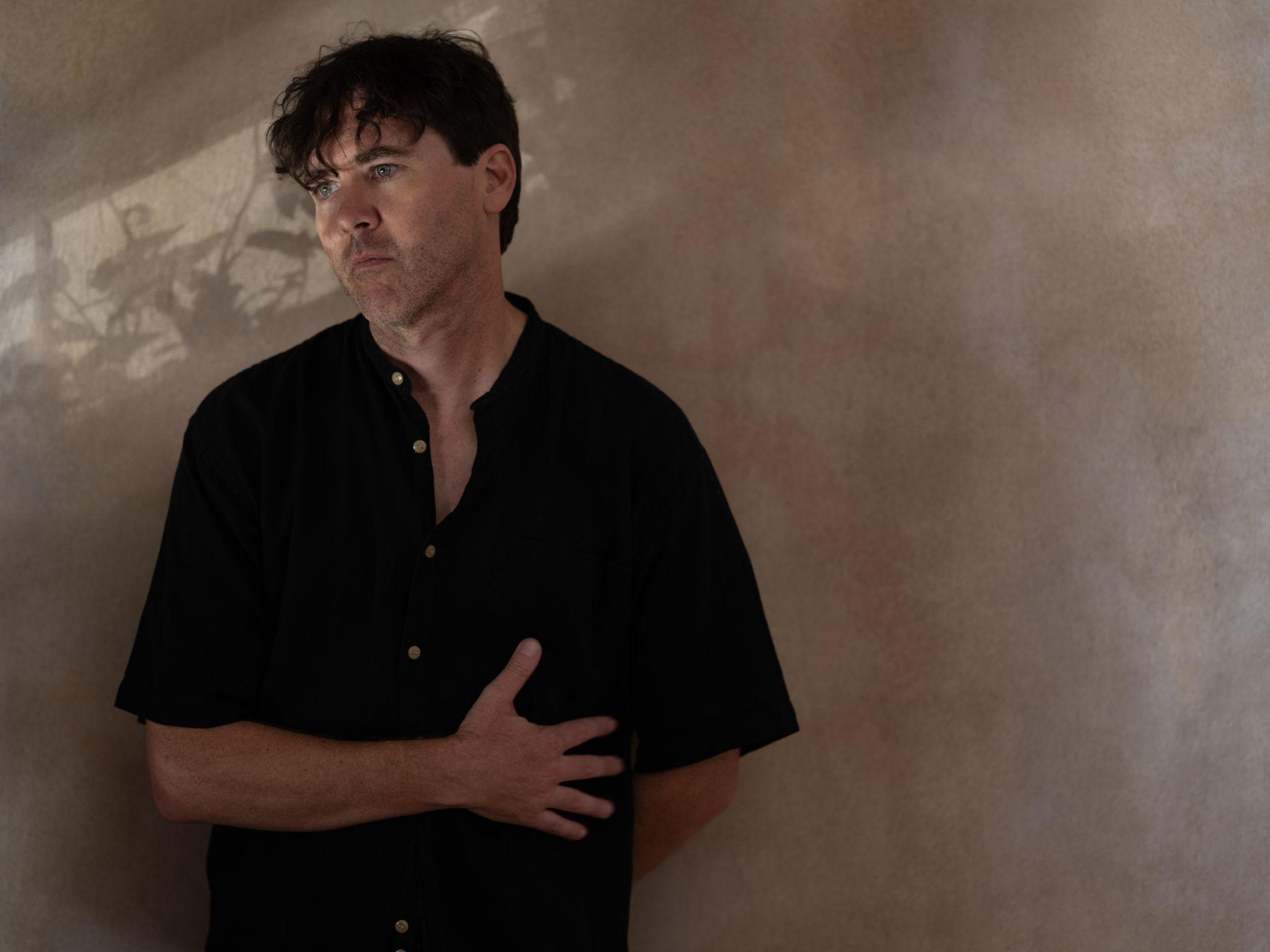 Photo Credit: Ebru YildizOn Cass McCombs’ latest album, Heartmind, he “has never sounded so confident or intentional” (Pitchfork). The album, out now via ANTI-, received a slew of glowing praise, including from the Wall Street Journal, who deemed it an “an arresting collection of songs that tackles pain and uncertainty with humor and grace,” The FADER, Aquarium Drunkard, FLOOD, and more. Today, he’s pleased to announce a North American tour, which previously was scheduled for this fall, but will now take place in January 2023. McCombs is consistently recognized for his incredible musicianship and athletic lyricism, and this will be the first time he’s playing songs off of Heartmind in these cities. A full list of dates can be found below and tickets are on sale this Friday at 10am EST. Watch/Listen/SharePurchase Heartmind“Belong to Heaven” Video"Unproud Warrior" Video“Karaoke” Video“Instrumental Karaoke Version”Cass McCombs Tour DatesFri. Jan. 13 - Amherst, MA @ The DrakeSat. Jan. 14 - Providence, RI @ Columbus TheatreSun. Jan. 15 - Boston, MA @ The SinclairTue. Jan. 17 - Indianapolis, IN @ Hi-FiWed. Jan. 18 - Chicago, IL @ Thalia HallFri. Jan. 20 - Toronto, ON @ Great HallSat. Jan. 21 - Pittsburgh, PA @ The Andy Warhol MuseumSun. Jan. 22 - Charleston, WV @ Mountain StageTue. Jan. 24 - Washington, DC @ 9:30 ClubWed. Jan. 25 - Ardmore, PA @ Ardmore Music HallThu. Jan. 26 - New York, NY @ Bowery BallroomPraise for Heartmind“[Heartmind], the latest subtle reinvention in an ever evolving career, spools out similarly thoughtful tales, contemplating grief and politics in darkly comic verse.” - Pitchfork“One of America’s most reliably excellent singer-songwriters.” - The Guardian“Like so much of [Cass McComb’s] best work, [Heartmind] tackles hard questions and draws on a wide range of music, but it’s ultimately accessible and easy to appreciate on first listen.” - Wall Street Journal"Within [Heartmind’s] classic run-time of 8 songs and 43 minutes is a genuine attempt at avoiding betraying direction and attempting to understand more of the world around us.” - Aquarium Drunkard “On his new album, Heartmind, one of American music’s great mystics is at his improvisational and imaginative best.” - The FADER"The characters and narratives on Heartmind reflect some of the most mature writing of McCombs’ career.” - FLOOD"[Cass] has pieced together one of the more sonically mesmerizing, and intellectually thought-provoking discographies in the realm of indie-country-Americana rock.” - SPINDownload Cass McCombs’ hi-res press images and album art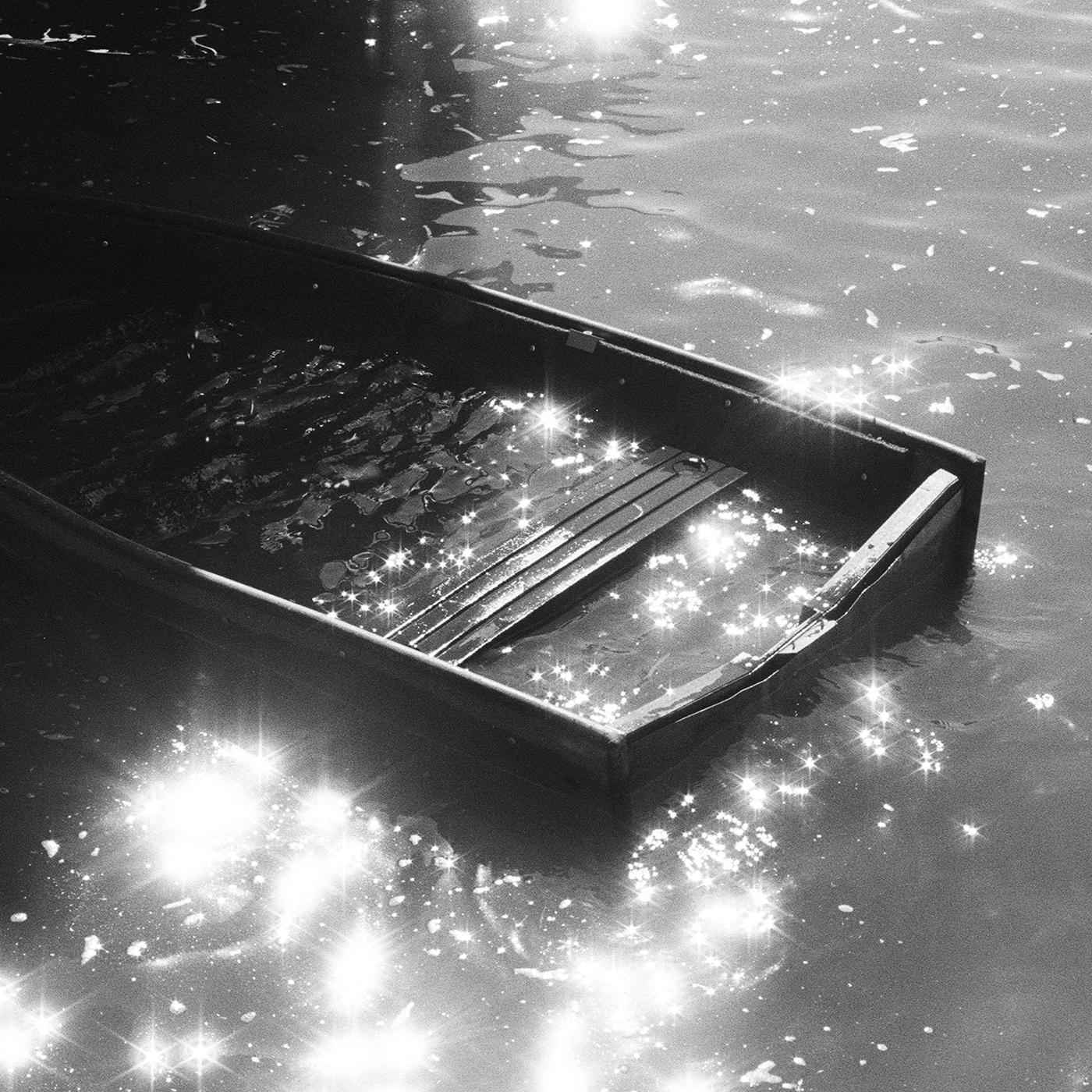 Heartmind Cover Artwork (photo by Cass McCombs)Website | Facebook | Instagram | TwitterFor more information, contact:Jessica Linker | Pitch Perfect PR – jessica@pitchperfectpr.com, 773-942-6954Jaycee Rockhold | Pitch Perfect PR - jaycee@pitchperfectpr.com, 816-731-8260